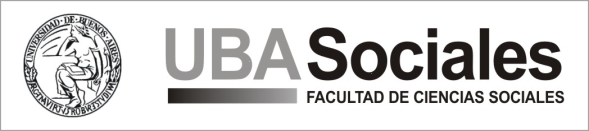 Secretaría de Estudios AvanzadosSubsecretaría de Estudios Avanzados, Maestrias y Carreras de EspecializaciónPrograma del Seminario Año: 2019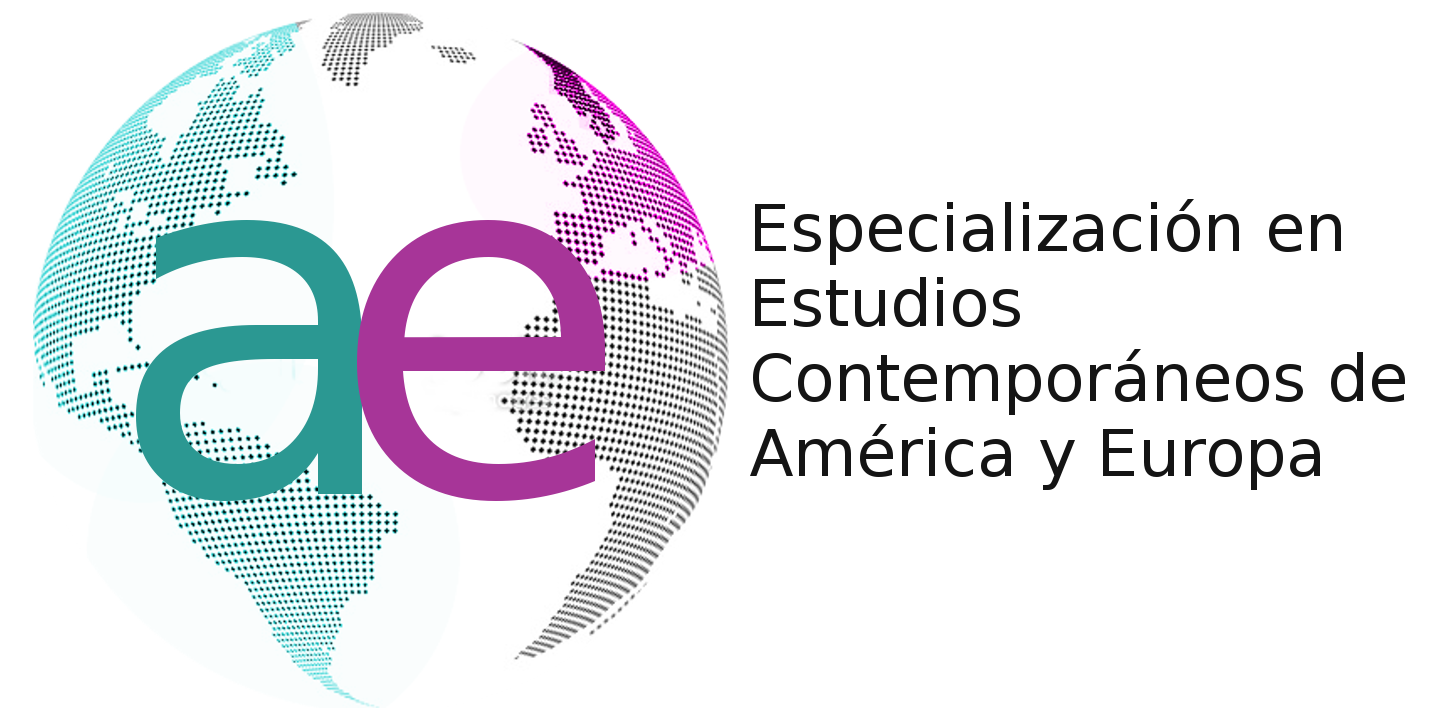 Nombre del seminario: Política económica e integración regional   Profesor: Maurizio FranziniFundamentosLa política económica es una de las dinámicas centrales y sustanciales de la integración económica europea como americana. Su diagramación, producto de una articulación y disputa entre el mercado y el Estado es parte de una trayectoria de acción de actores económicos, públicos y partidarios que presionan al interior de sus sociedades nacionales, como sobre otras economías. La financierización y transnacionalización empresarial y económica se desarrolla de manera diferencial ante cada una de las economías y bloques de integración. La conformación de estos bloques de integración en Europa (Comunidad Europea en 1993 [proceso que se inicia en 1957]), como en América (CARICOM, 1973; MERCOSUR, 1991; NAFTA, 1992; SICA, 1991; UNASUR, 2008; CELAC, 2010) dan cuenta de procesos económicos que buscan articular potencialidades y limitar los efectos más negativos de la globalización. Pese a ello, la articulación entre lo regional, lo nacional y lo transnacional –sumado a ello, las diversas geometrías del poder- abre conflictos inusitados y tensiones que lleva a los actores económicos, estatales y políticos a exigir reformulaciones de los bloques o la disolución de los mismos. En este sentido, la política económica se encuentra en el centro de la escena de la toma de decisiones políticas, de las dinámicas estatales y empresariales.Los procesos globales, los intentos de proteccionismo y el libre mercado son dimensiones que atraviesan –a ambos lados del Atlántico- los diversos bloques de integración, como las propuesta de partidos y empresarios nacional, transregionales o transnacionales.Objetivos.Que los y las estudiantes:Comprendan las herramientas esenciales de la estructura de la economía mundial contemporánea. Entiendan y utilicen los conceptos básicos relativos al funcionamiento de las dos instituciones fundamentales de la política económica: mercado y estado.Reconozcan las características de la fase actual de las relaciones económicas internacionales, en las cuales se entrelazan los fenómenos de la globalización con las experiencias de regionalismo, o incluso directrices autárquicas.Consideren para sus análisis las dos grandes experiencias de regionalismo: la Unión Europea, como un intento de poner en práctica un área monetaria óptima y el Mercosur, como una búsqueda de instituciones regionales para algunos países de América del Sur.Conozcan las estrategias nacionales que introducen el proteccionismo y el libremercado en el centro de sus ofertas económicas.3. Contenidos.1. Elementos de la economía y política económica.2. El mercado y el estado: fallas del mercado y posibles correcciones del estado.3. La teoría normativa de la política económica.4. El proteccionismo y el libre comercio.5. Regionalismo, multilateralismo y globalización.6. Internacionalización del mercado y del estado: empresas multinacionales e instituciones internacionales.7. Las instituciones y su base regional.8. La Unión Europea y la economía global.9. La teoría de las áreas monetarias óptimas.10. Política económica europea y de la zona del euro.11. Integración económica regional en América Latina.12. La experiencia del Mercosur.4. Metodología de trabajo.El docente propondrá discusiones sobre los temas explicitados en las unidades académicas que se desarrollarán en foros y debates abiertos en el espacio del campus virtual. Se incorporaran diversas propuestas didácticas que permitirán el trabajo interactivo, grupal e individual.El curso se llevará a cabo en 8 sesiones de acuerdo con las directrices del proyecto de aprendizaje a distancia.Las lecciones se llevarán a cabo en su totalidad dentro del Campus Virtual Social de la Facultad de Ciencias, utilizando la amplia gama de dispositivos de comunicación y producción diseñados específicamente para promover el aprendizaje a distancia.5. EvaluaciónAl final de las lecciones, cada participante deberá presentar un documento detallado sobre uno de los temas del curso, que se discutirá junto con el profesor.Instrumentos y soportes para la evaluación El docente contará con los recursos de evaluación disponibles en el campus virtual de la facultad. Entre ellos, evaluaciones on line (cuestiones, multiple choice o que impliquen cierto desarrollo), la presentación de un caso o fenómeno a través de plataformas como Skype asociadas a la plataforma.  Se pueden evaluar “casos prácticos” a través de distintos cuestionarios, también realizar evaluaciones en foro de discusión reducidos y charlas en directo a través de Skype o Google Chat.BibliografíaAcocella, Nicola. 2018. Politica economica e strategie aziendali. Roma: Carocci.Anton-Mellon, J.; Hernandez-Carr, A. “El crecimiento electoral de la derecha radical populista en Europa: parámetros ideológicos y motivaciones sociales”, Revista Política y Sociedad, 2016, vol. 1, num. 53, p. 17-28 DOI: https://doi.org/10.5209/rev_POSO.2016.v53.n1.48456 Barbé, E (ed). 2014. La Unión Europea en las relaciones internacionales. Madrid: Tecnos. Introducción y Cap 1.Beck, U. 2012. Una Europa Alemana. Buenos Aires: Paidós. Cap 1 y 2. Bejar, M. 2011. Historia del siglo XX: Europa, América, Asia, África y Oceanía. Buenos Aires: Siglo XXI. Bouzas R. 2004 “Las negociaciones Unión Europea-Mercosur. Entre la lentitud y la indefinición” Revista Nueva Sociedad 190.  http://nuso.org/media/articles/downloads/3189_1.pdf Briceño-Ruiz, José. “The Caribbean: Regional Unity in a Context of Diversity”. En Rivarola Puntigliano, A.; Briceño-Ruiz, J. (ed.) Resilience of Regionalism in Latin America and the Caribbean Development and Autonomy, International Political Economic Series, 2013. Consuelo, S. 2014. “Crisis de la integración europea y de la ‘Europa Global’:    Implicancias para América Latina”. En  Consuelo, S.; Martins C. Nuevos Escenarios para la integración en América Latina. Buenos Aires: Arcis.  De Gori, E.; Gómez, A; Ester, B. 2017. “Gobiernos progresistas en América Latina: cambios y permanencias tras un periodo de estabilidad”. En Sotillo, J.; Ayllon, B. Las transformaciones de América Latina. Cambios políticos, socioeconómicos y protagonismo internacional. Madrid: La Catarata. De Gori, E. 2015. “Grandes esperanzas”. En: Le Monde Diplomatique. Edición Cono Sur/Capital Intelectual, Año 16, no. 189.De Grauwe, Paul. 2016. Economia dell’’Unione monetaria. Bologna: Il Mulino. Gascón, D. 2018. “Fantasmas europeos”. Revista Nueva Sociedad. http://nuso.org/articulo/fantasmas-europeos/ Finizio, G.. Morelli, U.(eds.), 2015. L´Unione Europea nelle relazioni internacionali. Roma: Carocci.Kissinger, H. 2016. Orden mundial. Reflexiones sobre el carácter de los países y el curso de la historia. Buenos Aires: Debate, Cap, 2. Lagos, R. 2008. América Latina: Integración o fragmentación?  Buenos Aires: Edhasa. Cuarta parte.Malamud, Andrés, “Overlapping Regionalism, No Integration: Conceptual Issues and the Latin American Experiences”, EUI Working Paper RSCAS 2013/20, (2013), in http://cadmus.eui.eu/bitstream/handle/1814/26336/RSCAS_2013_20.pdf?sequence=1&isAllowed=y Melitz, J., Obstfeld, M y Krugman, P. 2016. Economía internacional. Teoría y política. Madrid: Pearson. Optenhogel, U. 2017. “La Unión Europea como actor global. Políticas de defensa, paz y soft power” Revista Nueva Sociedad 270. http://nuso.org/articulo/la-union-europea-como-actor-global/ Russell, R.; Arnson, C,; Fernández de Castro, R. 2008. “Introducción”. En Lagos, R. América Latina: Integración o fragmentación?  Buenos Aires: Edhasa. Stiglitz, Joseph, “In 2016, let's hope for better trade agreements - and the death of TPP”, The Guardian (January 10, 2016), in https://www.theguardian.com/business/2016/jan/10/in-2016-better-trade-agreements-trans-pacific-partnershipTokatlián, Juan Gabriel, “United States and Latin America: between uncertainty and concern”, Open Democracy, Nov. 2016, in: https://www.opendemocracy.net/democraciaabierta/juan-gabriel-tokatlian/united-states-and-latin-america-between-uncertainty-and-con Torres Jarrín, M. 2017. “El Acervo Integracionista en Europa y América: Las Relaciones entre Europa y América Latina desde una Perspectiva Histórica. Iberoamericana” – Nordic Journal of Latin American and Caribbean Studies, 46(1), 54–64, DOI: https://doi.org/10.16993/iberoamericana.110 